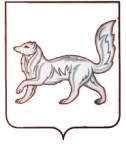 РОССИЙСКАЯ ФЕДЕРАЦИЯТУРУХАНСКИЙ РАЙОННЫЙ СОВЕТ ДЕПУТАТОВКРАСНОЯРСКОГО КРАЯРЕШЕНИЕ08.02.2019                                        с. Туруханск                                              21 - 365О назначении публичных слушаний по проекту решения Туруханского районного Совета депутатов «О внесении изменений и дополнений в Устав муниципального образования Туруханский район»В целях обсуждения проекта решения Туруханского районного Совета депутатов «О внесении изменений и дополнений в Устав муниципального образования Туруханский район» с участием жителей Туруханского района, в соответствии со статьями 28, 44 Федерального закона от 06.10.2003 № 131-ФЗ «Об общих принципах организации местного самоуправления в Российской Федерации», статьями 25, 90 Устава муниципального образования Туруханский район, решением Туруханского районного Совета депутатов от 21.12.2006 № 8-190 «О публичных слушаниях в Туруханском районе», руководствуясь статьями 32, 41 Устава муниципального образования Туруханский район, Туруханский районный Совет депутатов РЕШИЛ:1. Назначить публичные слушания по инициативе Туруханского районного Совета депутатов по проекту решения Туруханского районного Совета депутатов «О внесении изменений и дополнений в Устав муниципального образования Туруханский район» на 16 апреля 2019 года в 17 часов 00 минут в актовом зале администрации Туруханского района по адресу: 663230, Туруханский район, с. Туруханск, ул. Шадрина А.Е., д. 15.2. Опубликовать проект решения Туруханского районного Совета депутатов «О внесении изменений и дополнений в Устав муниципального образования Туруханский район» одновременно с «Порядком учета предложений по проекту Устава муниципального образования Туруханский район, проекту муниципального правового акта о внесении изменений и дополнений в Устав муниципального образования Туруханский район, порядком участия граждан в его обсуждении», утвержденным решением Туруханского районного Совета депутатов от 09.04.2013 № 23-336 согласно приложениям 1, 2.3. Создать комиссию по проведению публичных слушаний по проекту решения Туруханского районного Совета депутатов «О внесении изменений и дополнений в Устав муниципального образования Туруханский район» в составе согласно приложению 3.4. Комиссии по проведению публичных слушаний по проекту решения Туруханского районного Совета депутатов «О внесении изменений и дополнений в Устав муниципального образования Туруханский район»:- организовать рассмотрение предложений на проект решения Туруханского районного Совета депутатов «О внесении изменений и дополнений в Устав муниципального образования Туруханский район», поступивших от граждан района, после официального опубликования указанного проекта решения;- организовать документационное и материально-техническое обеспечение проведения публичных слушаний;- организовать ведение аудиозаписи и протокола публичных слушаний;- обеспечить официальное опубликование резолюции (итогов) публичных слушаний по проекту решения Туруханского районного Совета депутатов «О внесении изменений и дополнений в Устав муниципального образования Туруханский район» в общественно-политической газете Туруханского района «Маяк Севера».5. Контроль за исполнением настоящего решения возложить на постоянную комиссию по местному самоуправлению, законности и правопорядку.6. Решение вступает в силу со дня, следующего за днем его официального опубликования в общественно-политической газете Туруханского района «Маяк Севера».ПредседательТуруханского районногоСовета депутатов                                                                             Ю.М. ТагировПРОЕКТРОССИЙСКАЯ ФЕДЕРАЦИЯТУРУХАНСКИЙ РАЙОННЫЙ СОВЕТ ДЕПУТАТОВКРАСНОЯРСКОГО КРАЯРЕШЕНИЕ        с. Туруханск                                              №  -  О внесении изменений и дополнений в Устав муниципального образования Туруханский районВ целях совершенствования отдельных положений Устава муниципального образования Туруханский район и приведения его в соответствие с требованиями действующего законодательства, руководствуясь пунктом 1 части 1 статьи 17, статьёй 44 Федерального закона от 06.10.2003 №131-ФЗ «Об общих принципах организации местного самоуправления в Российской Федерации», статьями 25, 32, 41, 90 Устава муниципального образования Туруханский район, Туруханский районный Совет депутатов РЕШИЛ:1. Внести в Устав муниципального образования Туруханский район следующие изменения:1.1. в подпункте 5 пункта 1 статьи 11 после слов «за сохранностью автомобильных дорог местного значения вне границ населенных пунктов в границах муниципального района,» дополнить словами «организация дорожного движения»;1.2. подпункт 15 пункта 1 статьи 11 изложить в следующей редакции:«15) участие в организации деятельности по накоплению (в том числе раздельному накоплению), сбору, транспортированию, обработке, утилизации, обезвреживанию, захоронению твердых коммунальных отходов на территориях соответствующих муниципальных районов;»;1.3. подпункт 16 пункта 1 статьи 11 дополнить словами «, направление уведомления о соответствии указанных в уведомлении о планируемом строительстве параметров объекта индивидуального жилищного строительства или садового дома установленным параметрам и допустимости размещения объекта индивидуального жилищного строительства или садового дома на земельном участке, уведомления о несоответствии указанных в уведомлении о планируемом строительстве параметров объекта индивидуального жилищного строительства или садового дома установленным параметрам и (или) недопустимости размещения объекта индивидуального жилищного строительства или садового дома на земельном участке, уведомления о соответствии или несоответствии построенных или реконструированных объекта индивидуального жилищного строительства или садового дома требованиям законодательства о градостроительной деятельности при строительстве или реконструкции объектов индивидуального жилищного строительства или садовых домов на земельных участках, расположенных на соответствующих межселенных территориях, принятие в соответствии с гражданским законодательством Российской Федерации решения о сносе самовольной постройки, расположенной на межселенной территории, решения о сносе самовольной постройки, расположенной на межселенной территории, или ее приведении в соответствие с установленными требованиями, решения об изъятии земельного участка, не используемого по целевому назначению или используемого с нарушением законодательства Российской Федерации и расположенного на межселенной территории, осуществление сноса самовольной постройки, расположенной на межселенной территории, или ее приведения в соответствие с установленными требованиями в случаях, предусмотренных Градостроительным кодексом Российской Федерации;»;1.4. подпункт 29 пункта 1 статьи 11 дополнить словом «(волонтерству)»;1.5. пункт 1 статьи 13 дополнить подпунктом 14 следующего содержания:«14) осуществление мероприятий по защите прав потребителей, предусмотренных Законом Российской Федерации от 7 февраля 1992 года №2300-1 «О защите прав потребителей».»;1.6. в пункте 1 статьи 24 слова «на межселенной территории района» заменить словами «в расположенных на межселенной территории населенных пунктах (либо на части их территории)».1.7. в пункте 6 статьи 25 слова «по проектам и вопросам, указанным в пункте 4 настоящей статьи, » исключить;1.8. в пункте 7 статьи 25 слова «По проектам правил землепользования и застройки, » заменить словами «По проектам генеральных планов, проектам правил землепользования и застройки, »;1.9. подпункт 13 пункта 2 статьи 32 исключить;1.10. подпункт 2 пункта 7 статьи 37 изложить в следующей редакции:«2) заниматься предпринимательской деятельностью лично или через доверенных лиц, участвовать в управлении коммерческой организацией или в управлении некоммерческой организацией (за исключением участия в управлении совета муниципальных образований субъекта Российской Федерации, иных объединений муниципальных образований, политической партией, профсоюзом, зарегистрированным в установленном порядке, участия в съезде (конференции) или общем собрании иной общественной организации, жилищного, жилищно-строительного, гаражного кооперативов, товарищества собственников недвижимости), кроме участия на безвозмездной основе в деятельности коллегиального органа организации на основании акта Президента Российской Федерации или Правительства Российской Федерации; представления на безвозмездной основе интересов муниципального образования в органах управления и ревизионной комиссии организации, учредителем (акционером, участником) которой является муниципальное образование, в соответствии с муниципальными правовыми актами, определяющими порядок осуществления от имени муниципального образования полномочий учредителя организации или управления находящимися в муниципальной собственности акциями (долями участия в уставном капитале); иных случаев, предусмотренных федеральными законами;»;1.11. пункт 8 статьи 37 изложить в следующей редакции:«8. Депутат районного Совета должен соблюдать ограничения, запреты, исполнять обязанности, которые установлены Федеральным законом от 25 декабря 2008 года № 273-ФЗ «О противодействии коррупции» и другими федеральными законами.»;1.12. в пункте 9 статьи 37 слова «, осуществляющий свои полномочия на постоянной основе ,» исключить;1.13. в пункте 10 статьи 37 слова «, осуществляющий свои полномочия на постоянной основе» исключить;1.14. пункт 19 статьи 37 исключить;1.15. подпункт 7 пункта 9 статьи 40 исключить;1.16. в пункте 3 статьи 77 слова «, а также порядок и условия приватизации муниципального имущества» исключить, слово «определяются» заменить словом «определяется»;1.17. в пункте 9 статьи 77 слово «закрытых» заменить словом «непубличных».2. Контроль за исполнением настоящего решения возложить на постоянную комиссию Туруханского районного Совета депутатов по местному самоуправлению, законности и правопорядку.3. Настоящее решение подлежит официальному опубликованию после государственной регистрации и вступает в силу со дня его официального опубликования в общественно-политической газете Туруханского района «Маяк Севера».ПОРЯДОКучета предложений по проекту Устава муниципального образования Туруханский район, проекту муниципального правового акта о внесении изменений и дополнений в Устав муниципального образования Туруханский район, порядок участия граждан в его обсуждении1. Общие положения1.1. Порядок учета предложений по проекту Устава муниципального образования Туруханский район (далее - Устав), проекту муниципального правового акта о внесении изменений и дополнений в Устав, порядок участия граждан в его обсуждении (далее – Порядок) разработан в соответствии со статьями 28 и 44 Федерального закона от 06.10.2003 № 131-ФЗ «Об общих принципах организации местного самоуправления в Российской Федерации», статьей 1 Федерального закона от 21.07.2005 № 97-ФЗ «О государственной регистрации уставов муниципальных образований» и устанавливает на территории муниципального образования Туруханский район (далее – район) единый порядок учета предложений по проекту Устава, проекту муниципального правового акта о внесении изменений и дополнений в Устав и порядок участия граждан в обсуждении указанных правовых актов.1.2. Учет предложений по проекту Устава, проекту муниципального правового акта о внесении изменений и дополнений в Устав и участие граждан в обсуждении указанных правовых актов направлены на реализацию прав по осуществлению местного самоуправления граждан, постоянно или преимущественно проживающих на территории района, обладающих избирательным правом, и способствуют последовательной реализации конституционного принципа самостоятельного решения гражданами вопросов местного значения.1.3. Обсуждение проекта Устава, проекта муниципального правового акта о внесении изменений и дополнений в Устав реализуется посредством внесения жителями района предложений по проектам данных актов, а также посредством проведения публичных слушаний в соответствии с Положением о публичных слушаниях в Туруханском районе, утверждённым Туруханским районным Советом депутатов.1.4. Проект Устава, проект муниципального правового акта о внесении изменений и дополнений в Устав не позднее чем за 30 дней до дня рассмотрения вопроса о принятии Устава, внесении изменений и дополнений в Устав подлежат официальному опубликованию (обнародованию) с одновременным опубликованием (обнародованием) установленного Туруханским районным Советом депутатов порядка учета предложений по проекту Устава, проекту муниципального правового акта о внесении изменений и дополнений в Устав, а также порядка участия граждан в обсуждении.2. Порядок учета предложений по проекту Устава, проекту муниципального правового акта о внесении изменений и дополнений в Устав2.1. С момента опубликования (обнародования) проекта Устава, проекта муниципального правового акта о внесении изменений и дополнений в Устав жители района вправе вносить свои предложения по проекту Устава, проекту муниципального правового акта о внесении изменений и дополнений в Устав.Предложения по проекту Устава или вносимым в него изменениям и дополнениям могут вносить не только отдельные граждане, но и иные субъекты правотворческой инициативы, в соответствии с Уставом муниципального образования Туруханский район.2.2. Мнение жителей района по проекту Устава, проекту муниципального правового акта о внесении изменений и дополнений в Устав, выявленное в ходе публичных слушаний, носит рекомендательный характер для органов местного самоуправления Туруханского района.2.3. Предложения о дополнениях и изменениях в проект Устава, проект муниципального правового акта о внесении изменений и дополнений в Устав должны соответствовать Конституции Российской Федерации, требованиям Федерального закона от 06.10.2003 № 131-ФЗ «Об общих принципах организации местного самоуправления в Российской Федерации», федеральному законодательству, Уставу и законам Красноярского края.2.4. Предложения о дополнениях и изменениях в проект Устава, проект муниципального правового акта о внесении изменений и дополнений в Устав должны обеспечивать однозначное толкование положений проекта Устава, проекта муниципального правового акта о внесении изменений и дополнений в Устав и не допускать противоречий либо несогласованности с иными положениями проекта Устава, проекта муниципального правового акта о внесении изменений и дополнений в Устав.2.5. Предложения в письменном виде направляются в срок не позднее 3 дней до дня проведения публичных слушаний в Туруханский районный Совет депутатов по адресу: 663230, Красноярский край, с. Туруханск, ул. Шадрина А.Е., д. 15.2.6. Предложения могут быть представлены как лично в рабочие часы, так и по почте по указанному адресу.На конверте необходимо сделать пометку: «проект Устава» либо «проект внесения изменений и дополнений в Устав».Предложения также могут быть направлены посредством электронной почты на электронный адрес Туруханского района Совета депутатов: deptr@bk.ru.2.7. В индивидуальных предложениях граждан должны быть указаны:- фамилия, имя, отчество гражданина, вносящего предложение;- адрес места жительства;- часть текста проекта Устава, проекта муниципального правового акта о внесении изменений и дополнений в Устав по изменению которой вносятся соответствующие предложения, с указанием главы, статьи, части, пункта, абзаца;- вносимое на рассмотрение предложение по проекту Устава, проекту муниципального правового акта о внесении изменений и дополнений в Устав;- пояснение своей позиции с обоснованием.- дата и подпись лица, вносящего предложение.2.8. Коллективные предложения граждан принимаются с приложением протокола собрания граждан.2.9. Анонимные предложения не принимаются к рассмотрению.2.10. Поступившие предложения граждан подлежат рассмотрению и обсуждению Комиссией по проведению публичных слушаний (далее – комиссия) в период поступления, а также при проведении публичных слушаний.2.11. По итогам изучения, анализа и обобщения внесенных предложений комиссия составляет заключение. Заключение комиссии на внесённые предложения должно содержать следующие положения:1) общее количество поступивших предложений;2) количество поступивших предложений, оставленных в соответствии с настоящим порядком без рассмотрения;3) отклонение предложения ввиду несоответствия требованиям, предъявляемым настоящим Порядком;4) предложения, рекомендуемые комиссией для включения в текст проекта Устава, проекта муниципального правового акта о внесении изменений и дополнений в Устав.2.12. Заключение выносится и оглашается комиссией на публичные слушания, предшествующие заседанию Туруханского районного Совета депутатов.2.13. По просьбе граждан, направивших предложения по проекту Устава, проекту муниципального правого акта о внесении изменений и дополнений в Устав, комиссией по проведению публичных слушаний сообщается им в письменной форме о результатах рассмотрения их предложений.3. Порядок участия граждан в обсуждении проекта Устава, проекта муниципального правового акта о внесении изменений и дополнений в Устав.3.1. Участие граждан в обсуждении проекта Устава, проекта муниципального правого акта о внесении изменений и дополнений в Устав может осуществляться на собраниях граждан по месту жительства, месту работы во внерабочее время, на заседаниях, проводимых органами и организациями.Принятые в результате обсуждения на указанных собраниях, заседаниях предложения направляются в Туруханский районный Совет депутатов и подлежат рассмотрению в соответствии с настоящим Порядком.Состав комиссиипо проведению публичных слушаний по проекту решения Туруханского районного Совета депутатов «О внесении изменений и дополнений в Устав муниципального образования Туруханский район»Приложение № 1к решению Туруханскогорайонного Совета депутатовот 08.02.2019 № 21-365ПредседательТуруханского районногоСовета депутатовГлаваТуруханского районаГлаваТуруханского района______________________________________________________________Ю.М. ТагировО.И. ШереметьевО.И. ШереметьевПриложение № 2к решению Туруханскогорайонного Совета депутатовот 08.02.2019 № 21-365Приложение № 3к решению Туруханскогорайонного Совета депутатовот 08.02.2019 № 21-3651.ШЕРЕМЕТЬЕВОлег ИгоревичГлава Туруханского района,председатель комиссии;2.ТАГИРОВ Юрий МасгутовичПредседатель Туруханского районного Совета депутатов,заместитель председателя комиссии;3.КОНОВАЛОВААнастасия ОлеговнаНачальник юридического отдела администрации Туруханского района, секретарь комиссии;4.ГОТОВКИНАлексей ВладимировичЗаместитель председателя Туруханского районного Совета депутатов, член комиссии;5.САМОЙЛОВАВалентина ДмитриевнаДепутат Туруханского районного Совета депутатов, член комиссии;6.ЧИЖИКОВАлександр ВладимировичДепутат Туруханского районного Совета депутатов, член комиссии;7.ТОКУРЕЕВВиталий ФёдоровичДепутат Туруханского районного Совета депутатов, член комиссии;8.ПЕТРАКОВСергей НиколаевичДепутат Туруханского районного Совета депутатов, член комиссии.